EpitaphYour Task: Write the epitaph (a summary statement of commemoration for a dead person) like you’d find on a gravestone for one of the key figures that we’ve studied in this unit. Your gravestone should include: Here lies… Born… Died… Famous for… Remembered for…and a picture that represents the person.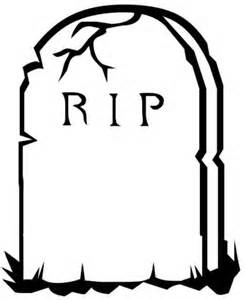 